     JÍDELNÍČEK                                          Týden od 13.11.-17.11.2023                                       AlergenyPondělí:              Přesnídávka                Slunečnicová kostka, vajíčková pomazánka, zelenina, čaj, voda          1,3,7	Oběd                           Cibulová polévka s bramborem, čaj, voda 			          Fazolový guláš, chléb, ovoce                                                                  1,3,7	Svačinka                     Rohlík, ovocný talíř, mléko, čaj                                                              1,3,7                                  Úterý: 	Přesnídávka                Topinka, ovoce, mléko, čaj, džus                                                            1,3,7        	Oběd                           Hrstková polévka, čaj, džus                                                 Těstovinový salát s kuřecím masem                                                      1,3,7            Svačinka                      Čokoládové kuličky s mlékem, ovoce, čaj                                             1,3,7Středa:	Přesnídávka	          Chléb, mrkvová pomazánka s lučinou, zelenina, čaj, voda                  1,3,7                  Oběd                           Brokolicový krém s krutony, čaj, voda                                                  Francouzské brambory, st. okurek                                                        1,3,7                                                 	Svačina		          Slaný loupák, ovoce, kakao, čaj                                                            1,3,7Čtvrtek: 	Přesnídávka               Chléb, kuřecí pomazánka, zelenina, čaj, voda s citronem                      1,3,7                                                                                        Oběd		         Zeleninová polévka s kapáním, čaj, voda s citronem                                                Rajská omáčka, masové kuličky, těstoviny                                            1,3,7            Svačina                       Jogurt, rohlík, ovoce, čaj, voda                                                              1,3,7Pátek:                                            	Přesnídávka                            Oběd		         STÁTNÍ SVÁTEK   	Svačina		              Pitný režim zajištěn po celou dobu provozuOvoce nebo zelenina je podávána k jídlu každý den.Čísla u pokrmů označují druh alergenu. Seznam alergenu je vyvěšen vedle jídelníčku.	(O) – ovoce jen pro dospělé                                                                  DOBROU CHUŤ!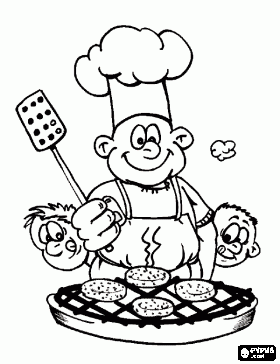   Monika Filáková	                                                                                                                Hana Tkadlecová                  (provozář)										   (kuchařka)